Photographies du 9 rue Boileau à Versailles.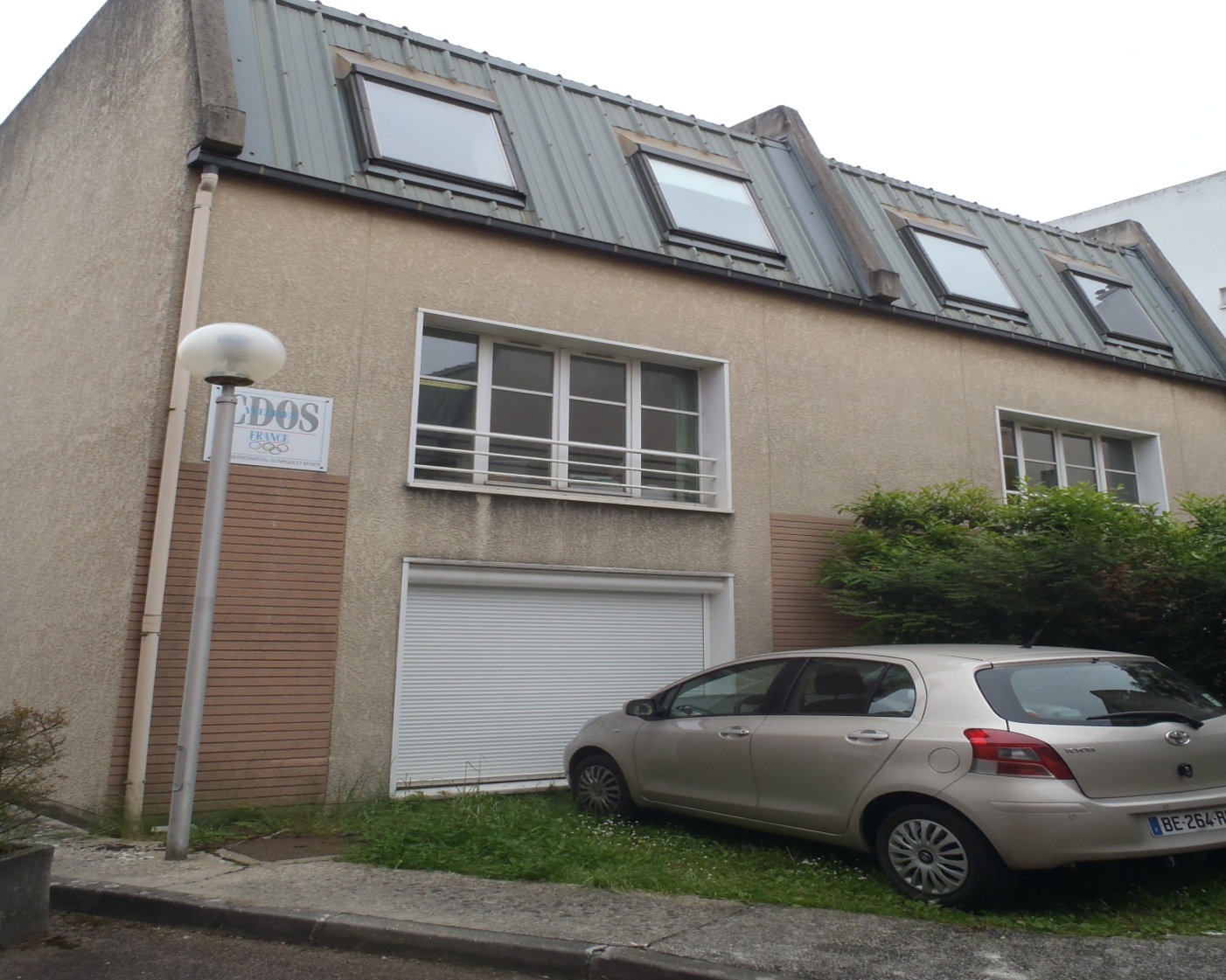 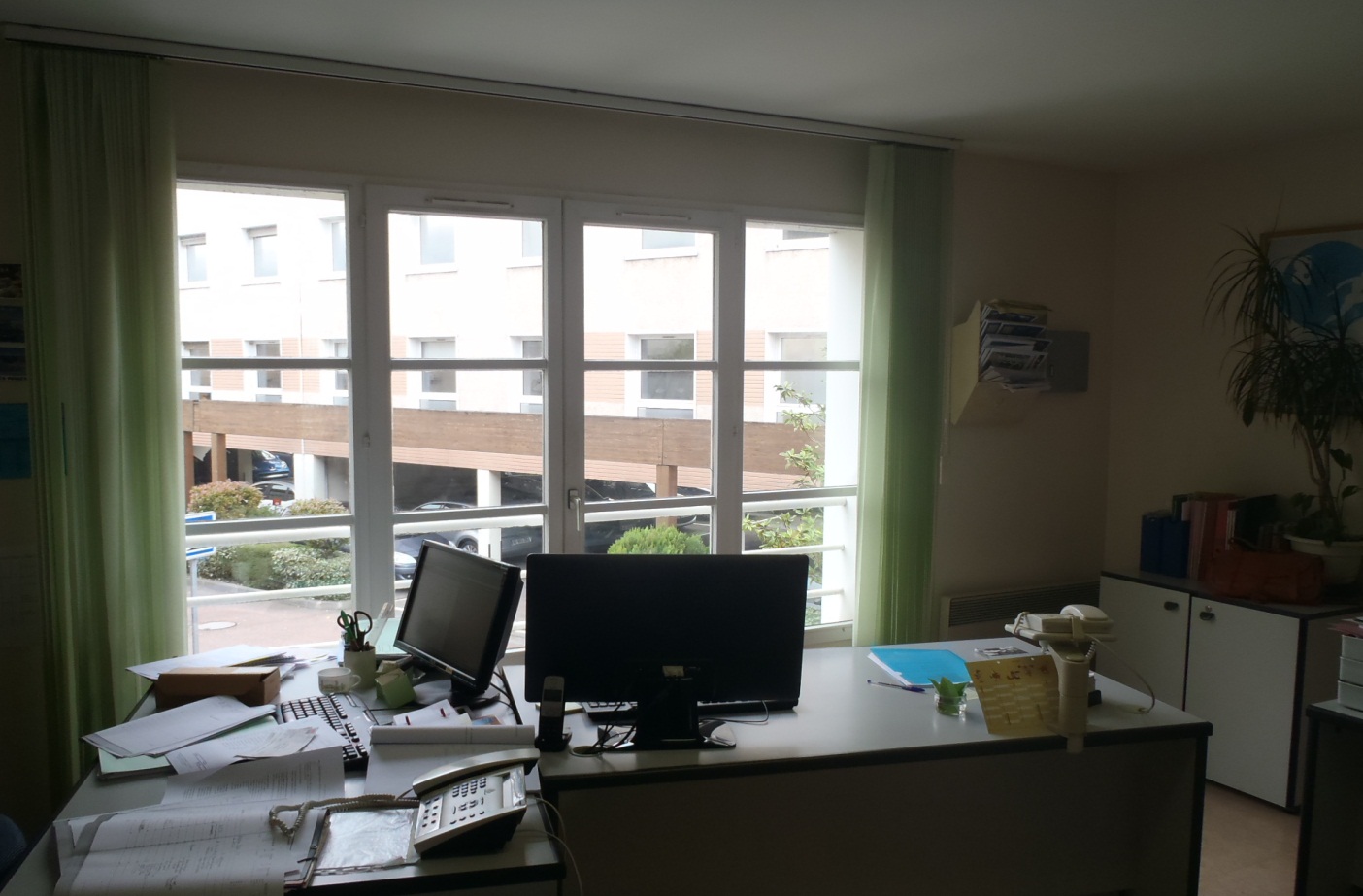 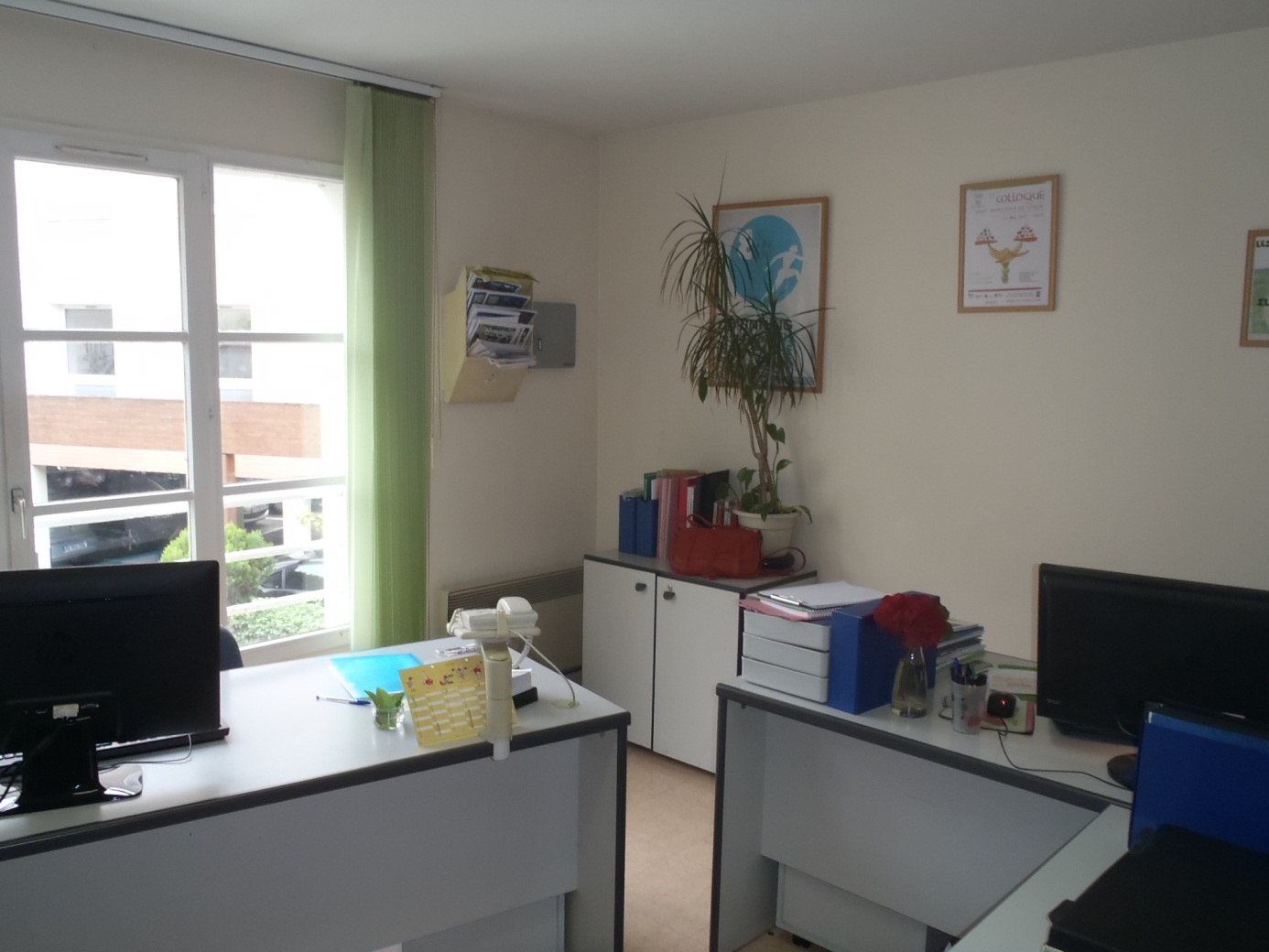 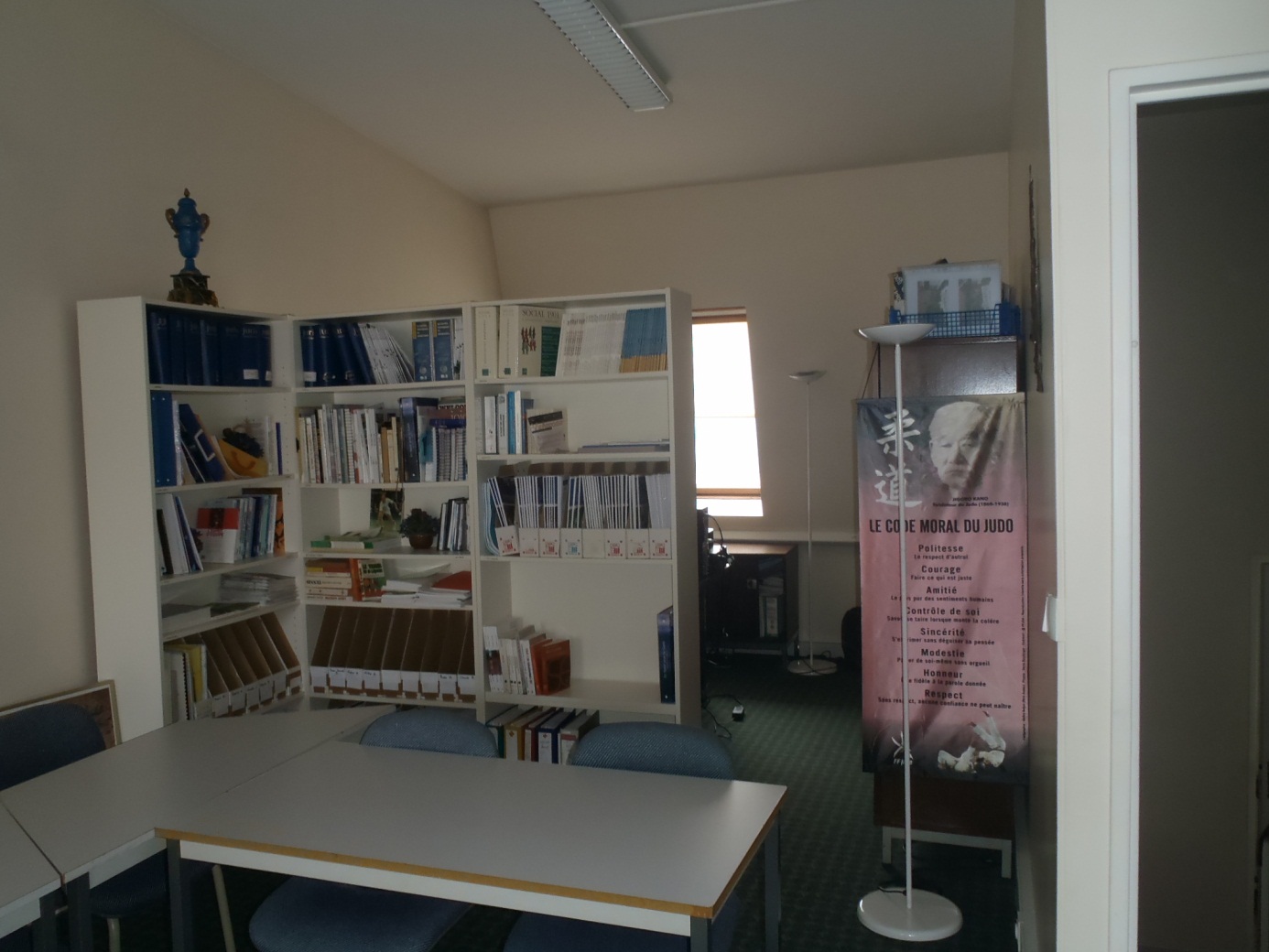 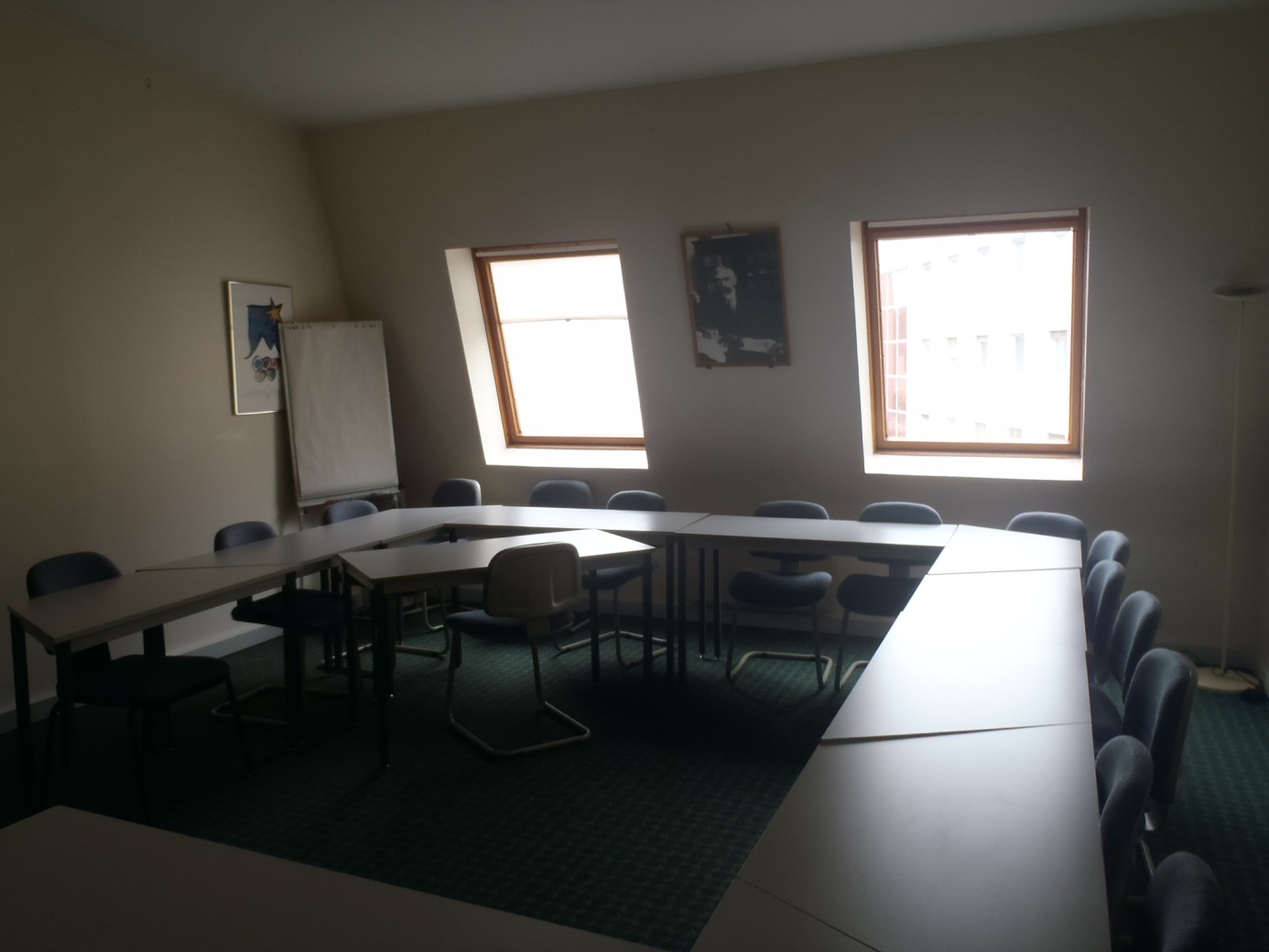 